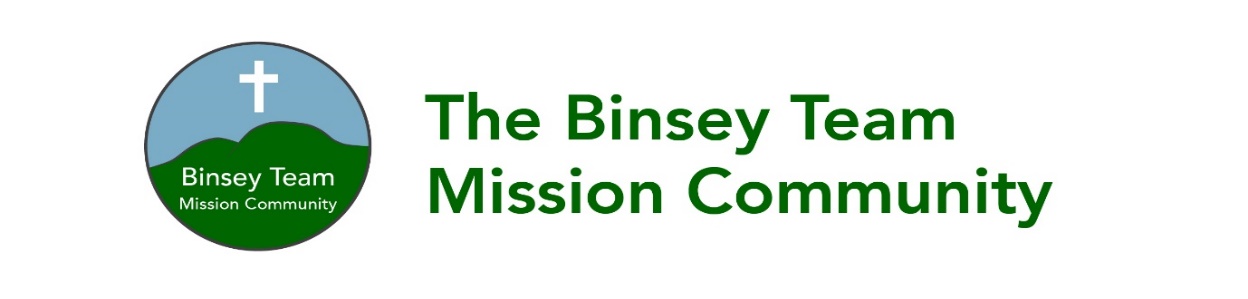 We hope you’ve enjoyed being with us and we would love to stay in touch with you. If you would like to be informed of future events and other church news please tick the boxes below and let us have your contact details. (please tick the boxes where you grant consent):-Name  ________________________________________________________________________Address  ______________________________________________________________________ _____________________________________________________________________________Email Address: _________________________________________________________________Phone Number:: ________________________________________________________________Signed:  ________________________________________       Dated: _____________________  To keep me informed about news, events, activities and services in The Binsey Team Mission Community I consent to the church contacting me by  post    phone or email or SMS text msg. You can unsubscribe at any time by contacting the Binsey Team Administrator  admin@binsey.org.uk  01900 828651 or 07742354499The Binsey Team Ministry PCC is a charity registered in England and Wales (No 1169267)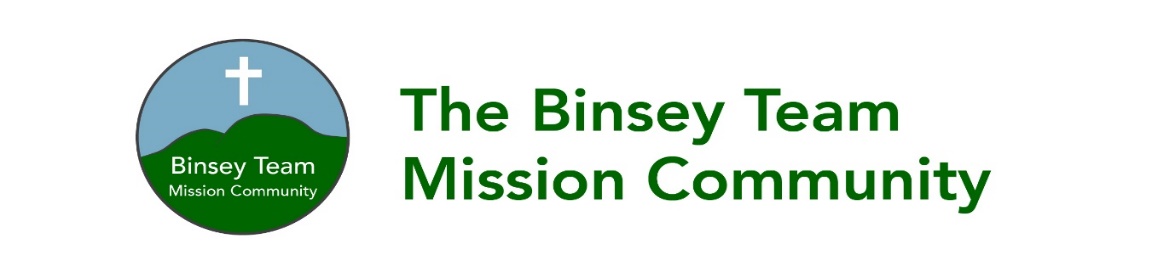 We hope you’ve enjoyed being with us and we would love to stay in touch with you. If you would like to be informed of future events and other church news please tick the boxes below and let us have your contact details. (please tick the boxes where you grant consent):-Name  __________________________________________________________________________Address  ________________________________________________________________________ _______________________________________________________________________________Email Address: ___________________________________________________________________Phone Number:: ___________________________________________________________________Signed:  ___________________________________________       Dated: _____________________  To keep me informed about news, events, activities and services in The Binsey Team Mission Community I consent to the church contacting me by  post    phone or email or SMS text messageYou can unsubscribe at any time, either by contacting the Binsey Team Administrator  admin@binsey.org.uk  01900 828651 or 07742354499The Binsey Team Ministry PCC is a charity registered in England and Wales (No 1169267)